Ministero dell’istruzione, dell’università e della ricercaIstituto Comprensivo Como Prestino – BrecciaVia Picchi  6 – 22100  Como - Tel: 031 507192 - Fax: 031 5004738 e mail: coic81300n@istruzione.it PEC: coic81300n@pec.istruzione.it Alunno _______________________________ classe __________________ sez__________________Dalla riunione del consiglio di classe del ________________è emersa la seguente situazioneIL CONSIGLIO DI CLASSE PERTANTO CHIEDEComo _________________________                                             Il coordinatore _____________________							Firma di un genitore__________________________COMPORTAMENTODisponibile e correttoCorrettoNon sempre correttoPoco controllatoDi disturbo per lo svolgimento delle attivitàNon controllatoIMPEGNOSerio e puntualeContinuoAbbastanza continuoDiscontinuoScarsoNon adeguatoATTENZIONESempre costanteCostanteSuperficialeSaltuariaLimitataMolto limitataACQUISIZIONE DELLE CONOSCENZEApprofonditaCompletaBuonaSufficienteParzialeMolto LimitataUSO DEI LINGUAGGI SPECIFICIPreciso e sicuroCorrettoGeneralmente correttoNon sempre correttoCon molti erroriScorrettoAUTONOMIA OPERATIVAUtilizza con sicurezza quanto propostoUtilizza quanto propostoGeneralmente utilizza quanto proprostoIncontra qualche difficoltà a utilizzare quanto propostoIncontra difficoltà a utilizzare quanto propostoHa bisogno di aiuto nell’utilizzare quanto propostoIL PROFITTO RISULTA INSUFFICIENTE NELLE SEGUENTI DISCIPLINEIL PROFITTO RISULTA INSUFFICIENTE NELLE SEGUENTI DISCIPLINEIL PROFITTO RISULTA INSUFFICIENTE NELLE SEGUENTI DISCIPLINEIL PROFITTO RISULTA INSUFFICIENTE NELLE SEGUENTI DISCIPLINEIL PROFITTO RISULTA INSUFFICIENTE NELLE SEGUENTI DISCIPLINEIL PROFITTO RISULTA INSUFFICIENTE NELLE SEGUENTI DISCIPLINEItaliano   IngleseFranceseStoria  Geografia  Matematica  Tecnologia  Musica  Arte e immagineEducazione Fisica  Religione cattolicaScienzeun comportamento più rispettoso e responsabilemaggior puntualità nel portare il materiale e quanto richiestomaggior impegno nello studiomaggior impegno nell’esecuzione dei compitimaggior attenzione in classeUn controllo sistematico del libretto delle valutazioni da parte dei genitoriLa puntualità nell’ingresso a scuolaUna frequenza più regolareUn colloquio con i docenti delle discipline in cui il profitto risulta insufficienteAltro……………………….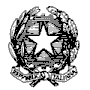 